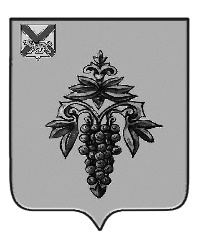 ДУМА ЧУГУЕВСКОГО МУНИЦИПАЛЬНОГО ОКРУГА Р Е Ш Е Н И Е	В соответствии со статьей 23 Устава Чугуевского муниципального округа Приморского края, Дума Чугуевского муниципального округа РЕШИЛА:	1. Внести изменения в решение Думы Чугуевского муниципального округа от 01 июня 2021 года № 213-НПА «О Положении о порядке присвоения имён муниципальным учреждениям, паркам, площадям, установки мемориальных досок и памятных знаков на территории Чугуевского муниципального округа».	2. Направить указанное решение главе Чугуевского муниципального округа для подписания и опубликования.Председатель Думы Чугуевского муниципального округа					Е.В.ПачковОт 18.11.2022 г.№ 420№ 420О внесении изменений в решение Думы Чугуевского муниципального округа от 01 июня 2021 года № 213-НПА «О Положении о порядке присвоения имён муниципальным учреждениям, паркам, площадям, установки мемориальных досок и памятных знаков на территории Чугуевского муниципального округа»О внесении изменений в решение Думы Чугуевского муниципального округа от 01 июня 2021 года № 213-НПА «О Положении о порядке присвоения имён муниципальным учреждениям, паркам, площадям, установки мемориальных досок и памятных знаков на территории Чугуевского муниципального округа»О внесении изменений в решение Думы Чугуевского муниципального округа от 01 июня 2021 года № 213-НПА «О Положении о порядке присвоения имён муниципальным учреждениям, паркам, площадям, установки мемориальных досок и памятных знаков на территории Чугуевского муниципального округа»